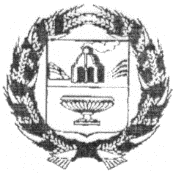 ЗАРИНСКИЙ  РАЙОННЫЙ  СОВЕТ  НАРОДНЫХ  ДЕПУТАТОВАЛТАЙСКОГО КРАЯ                                               Р Е Ш Е Н И Е                              25.11.2021                                                                                                           №  38г. ЗаринскВ соответствии Федеральным законом от 06.10.2003 № 131-ФЗ «Об общих принципах организации местного самоуправления в Российской Федерации», в соответствии с ч.4 ст.39 Федерального закона от 31.07.2020 № 248-ФЗ «О государственном контроле (надзоре) и муниципальном контроле в Российской Федерации», Уставом муниципального образования Заринский район Алтайского края, Заринский районный Совет народных депутатовРЕШИЛ:1. Исключить из «Положения о порядке осуществления муниципального жилищного контроля на территории  муниципального образования Заринский район Алтайского края», утвержденное Решением Заринского районного совета народных депутатов Алтайского края № 26 от 27.09.2021 раздел 5 «Досудебное обжалование».2. Обнародовать настоящее Положение на официальном сайте Администрации Заринского района.3. Контроль за исполнением настоящего решения возложить на комиссию районного Совета народных депутатов по финансам и экономике.Председатель районного Совета народных депутатов                                                                    Е.Г. ЧухловинО внесении изменений в Положение о порядке осуществления муниципального жилищного контроля на территории  муниципального образования Заринский район Алтайского края